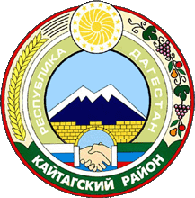                          Республика Дагестан .Кайтагский районМуниципальное казённое общеобразовательное учреждение«Шилягинская средняя общеобразовательная школа »Адрес электронной почты организации: kurbanova.oo15@mail.ruАдрес официального сайта в информационно-телекоммуникационной сети «Интернет» организации : mkoo-s.dagestanschool.ru__________________________________________________________        Положение об изучении образовательных потребностей и запросов обучающихся иих родителей (законных представителей)ПРИКАЗот ____________ г.                                                                                                                  №                                                                                          Об утверждении Положения об  изучении образовательных потребностей и запросов учащихся и их родителей (законных представителей)        С целью получения объективной информации о состоянии образовательных потребностей и запросов учащихся и их родителей (законных представителей), тенденциях его изменений и их причинах; обоснованное наполнение части, формируемой участниками образовательных отношений учебного плана школы, планов внеурочной деятельности; принятие своевременных управленческих решений администрацией школы; повышение уровня информированности потребителей образовательных услуг при принятии решений, связанных с образовательной деятельностью в школе; руководствуясь ст. 28. «Компетенция, права, обязанности и ответственность образовательного учреждения» Федерального закона Российской Федерации «Об образовании в Российской Федерации» (N 273-ФЗ от 29 декабря 2012 г.),                                                                                      П Р И К А З Ы В А Ю:1. Утвердить и ввести в действие с    года Положение  об  изучении образовательных потребностей и запросов учащихся и их родителей (законных представителей) (приложение 1).2. Довести до сведения участников образовательных отношений Положение  об  изучении образовательных потребностей и запросов учащихся и их родителей (законных представителей) через школьный сайт, информационные стенды, родительские собрания. (Срок: до 31 октября 2015 года. Отв. заместитель директора по УВР Бегова М.М.).3.учителю информатики Тагирову А.Н.:3.1. Разместить настоящий приказ на официальном сайте школы в информационно-телекоммуникационной сети «Интернет». (Срок: до г.).4. Контроль исполнения данного приказа возложить на заместителя директора по УВР Бегову М.М..Директор школы                              Р.Н.КурбановаОбсуждено на педагогическом советеПротокол № 3 от «10» января 2018 г.       Принято Советом учреждения (протокол №2 от 9.01.2018г)Утверждено приказом № 1     от «10» января 2018 г.              1. Общие положения1.1. Настоящее Положение определяет цели, задачи и механизм изучения образовательных потребностей и запросов учащихся учреждения и их родителей (законных представителей) для реализации на этой основе федерального государственного образовательного стандарта.1.2. Под образовательными потребностями и запросами учащихся и их родителей (законных представителей) следует понимать ожидания, связанные с образовательной  деятельностью детей, адресованные конкретному субъекту. Под субъектом можно рассматривать как отдельного человека (педагога), так и все образовательное учреждение.1.3. Изучение образовательных запросов учащихся и их родителей (законных представителей) осуществляется в соответствии с Федеральным законом «Об образовании в Российской федерации» (№ 273-ФЗ  от 29.12.2012 г.)1.4. Образовательные потребности и запросы учащихся и родителей (законных представителей) удовлетворяются через выбор ими предметов, учебных и элективных курсов, занятий в рамках внеурочной деятельности и объединений в системе дополнительного образования.1.5. Изучение образовательных запросов учащихся и их родителей:●     дает возможность выстраивать индивидуальный образовательный маршрут ребенка и программу деятельности отдельного педагога или учреждения в целом;●     способствует установлению обратной связи со всеми субъектами образовательного процесса;●     позволяет скорректировать педагогические цели и способы их достижения;●     помогает повысить удовлетворенность родителей качеством образования, а также характером взаимодействия со всеми субъектами образовательного процесса;●     дает возможность учреждению учитывать семью как ресурс для совместного развития.●     дает возможность обеспечить государственные гарантии доступности и равных возможностей получения полноценного образования для всех граждан;●     способствует достижению нового, современного качества общего образования;●     позволяет обеспечить развитие образования как открытой государственной общественной системы на основе распределения ответственности между субъектами образовательной политики и повышения роли всех участников образовательного процесса – учащегося, педагога, родителя (законного представителя).1.6. Основными пользователями результатов изучения образовательных потребностей и запросов учащихся и их родителей (законных представителей) являются:●     педагогические работники;●     учащиеся и их родители;●     общее собрание работников;●     педагогический совет.2. Основные цели и задачи изучения образовательных потребностей и запросов обучающихся и их родителей (законных представителей)2.1. Целями изучения образовательных потребностей и запросов учащихся и родителей (законных представителей) являются:●     получение объективной информации о состоянии образовательных потребностей и запросов учащихся и их родителей, тенденциях его изменений и их причинах;●     обоснованное формирование компонента образовательного учреждения  учебного планаучреждения, учебных планов внеурочной деятельности и дополнительного образования;●     принятие своевременных управленческих решений администрацией учреждения;●     повышение уровня информированности потребителей образовательных услуг при принятии решений, связанных с образованием.2.2. Задачами изучения образовательных потребностей и запросов учащихся и их родителей (законных представителей) являются:●     определение критериев  изучения образовательных потребностей и запросов учащихся и их родителей;●     разработка методик изучения образовательных потребностей и запросов учащихся и их родителей,  соответствующих каждой параллели классов;●     изучение образовательных потребностей учащихся и их родителей на предстоящий учебный год;●     анализ результатов изучения образовательных потребностей и запросов учащихся и их родителей;●     определение возможностей учреждения в реализации потребностей учащихся и их родителей;●     выявление  степени удовлетворенности учащихся и их родителей деятельностью учреждения.3. Механизм изучения образовательных потребностей и запросов учащихся и их родителей (законных представителей)3.1. При разработке механизма изучения образовательных потребностей и запросов учащихся и их родителей педагогический коллектив исходит из того, что:3.1.1. Процессы согласования потребностей и запросов учащихся и их родителей с возможностями школы в их реализации на уровне начальной, основной ступеней имеют разную специфику – как и сами потребности. Если в начальной школе в качестве субъекта образовательных потребностей семьи выступают только родители учащегося, то к старшей школе это соотношение изменяется, и все более активную роль в согласовании потребностей играет сам учащийся.3.1.2. Уровни школы обладают преемственностью каждый по отношению к другим; логика функционирования школы определяется взаимодействием субъектов образовательного процесса и динамикой их образовательных потребностей и запросов. 3.2. Основой и результатом действия механизма изучения образовательных потребностей и запросов учащихся и их родителей (законных представителей) является:●     определение спектра услуг и возможностей в рамках образовательной системы учреждения;●     выявление личностных запросов каждого учащегося и его родителя в каждом классе на каждой степени обучения;●     учет сформированных потребностей и запросов учащихся и их родителей к содержанию и качеству образования при реализации федерального государственного образовательного стандарта;●     приведение образовательной системы учреждения в соответствие личностным запросам посредством преобразования учебных планов, разработки и реализации соответствующих актуальных учебных программ и курсов;●     реализация стимулирующих мер, способствующих актуализации, формированию и успешному согласованию потребностей в начальном общем и основном общем образовании.3.3. Механизм изучения образовательных потребностей и запросов учащихся и их родителей и включает в себя:3.3.1. Мониторинг образовательных потребностей и запросов учащихся и их родителей с использование соответствующего диагностического инструментария.3.3.2. Анализ и оценку основных результатов мониторинга образовательных потребностей и запросов учащихся и их родителей.3.3.3. Собственный «ценностный аудит» на основе выявленных потребностей и запросов.3.3.4. Выработку предложений по использованию результатов мониторинга при подготовке рекомендаций для согласования деятельности участников образовательного процесса.3.4. Деятельность педагогического коллектива учреждения в рамках изучения образовательных потребностей и запросов учащихся и их родителей и согласования последующих действий по организации функционирования образовательной системы учреждения с учетом этих потребностей и запросов осуществляется поэтапно в течение календарного года, начиная с октября каждого текущего года по следующему алгоритму:Алгоритм  изучения образовательных потребностей учащихся и их родителей (законных представителей)МКОУ «Шилягинская СОШ» 